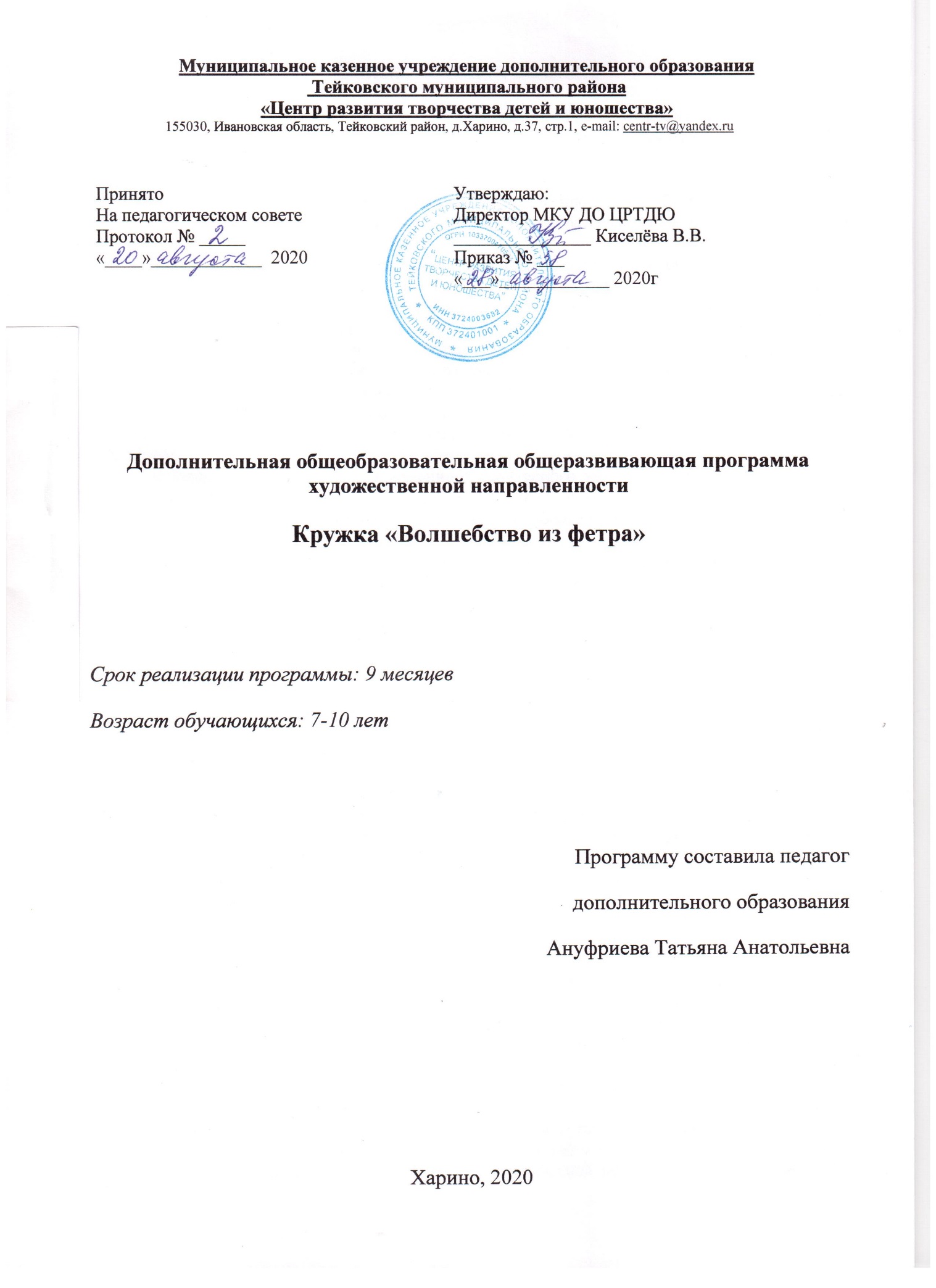 Пояснительная записка«Каждый человек стремится к самоутверждению. Лучший путь – это творчество»Д. С. Лихачёв.Дополнительная общеобразовательная общеразвивающая программа «Волшебство из фетра» разработана на основе Федеральных государственных образовательных стандартов второго поколения. Рабочая программа составлена в соответствии с нормативными правовыми актами:1. Федеральным Законом от 29.12.2012 № 273-ФЗ «Об образовании в Российской Федерации»; 2. Концепцией развития дополнительного образования детей, утвержденной распоряжением Правительства Российской Федерации от 24 апреля 2015 г. № 729-р и методическими рекомендациями по организации внеурочной деятельности и реализации дополнительных общеобразовательных программ в образовательных организациях, разработанными Департаментом государственной политики в сфере общего образования детей и молодежи совместно с Департаментом государственной политики в сфере общего образования, утвержденными Министерством образования и науки Российской Федерации от 14 декабря 2015 г. № 09-3564, 3. Постановлением Главного государственного санитарного врача Российской Федерации от 29.12.2010 № 189 «Об утверждении СанПиН 2.4.2.2821-14 «Санитарно-эпидемиологические требования к условиям и организации обучения в общеобразовательных учреждениях» с изменениями № 3 от 24.11.2015 г.;4. Методические рекомендации для педагогических работников образовательных организаций по реализации Федерального закона от 29.12.2012 № 273-ФЗ «Об образовании в Российской Федерации» 5. Устав МКУ ДО ЦРТДЮ6. Учебный план МКУ ДО ЦРТДЮ на 2020-2021 учебный год.Игрушка в жизни ребёнка является спутником, помощником и учителем. Игра и игрушка – не только забава и развлечение, это и способ творческого самовыражения ребёнка, приобретение реальных жизненных навыков. Она обучает и развивает детей, учит таким вечным понятиям, как красота и доброта.Программа курса базируется на личностно-ориентированной модели взаимодействия ребёнка и его творческого потенциала и возможностей. Педагогической целесообразностью программы является развитие воображения у ребят, фантазии, терпения, трудолюбия, памяти, внимания. Приобретения трудовых навыков по владению шаблонами, технике кроя и шитья, правил пользования инструментами и приспособлениями (ножницы, шв.иглы, булавки, шаблоны, линейка и т.д.) Ознакомление со свойствами фетра. Обучающиеся также проходят инструктаж по технике безопасности при использовании в работе инструментов и приспособлений.Программа практической части-пошива для обучающихся составлена по нарастающей степени сложности изготовления.Таким образом, программа курса «Волшебство из фетра» призвана помочь детям, имеющим интерес и склонность к занятиям декоративно-прикладным творчеством, изготовлению различных изделий из фетра своими руками, реализовать свои творческие способности, создать свой, неповторимый сказочный мир. Занятия проводятся 1 раз в неделю по одному академическому часу. Количество обучающихся в группе от 5 человек, но не более 15, поскольку специфика кружковой деятельности включает в себя строжайшее соблюдение правил техники безопасности и санитарно-гигиенических норм. Срок реализации программы 9 месяцев. Работа в кружке по программе рассчитана на 34 часа.Цель программы:Развивать творческие способности обучающихся посредством формирования их познавательных интересов, способствовать стремлению своим трудом создавать вокруг себя красоту.Задачи программы:Воспитательные: воспитывать трудолюбие, аккуратность; формировать самостоятельность при изучении данного курса; осуществлять эмоционально-эстетическое воспитание у детей, развивать эмоциональный отклик на красоту; помочь детям осознать нравственные нормы и правила, формировать готовность работать на общую пользу.Обучающие: расширять и закреплять знания, полученные на занятиях кружков ДПИ, совершенствовать умения и формировать навыки работы с фетром; обучать мастерству ручного шитья, искусству гармоничного подбора цветов, технологии сборки изделия из лоскутов, закреплять навыки работы с наиболее распространёнными инструментами.Развивающие: познакомить детей с различными видами декоративно-прикладного искусства, развитие у детей художественного вкуса и творческого потенциала.  Формы и методы работы:Для результативности обучения задания подобраны так, чтобы процесс обучения осуществлялся непрерывно от простого к более сложному. Программа основана на ручной деятельности. Как известно, ручной труд оказывает благоприятное влияние на развитие интеллекта, речи и психологических функций ребенка в целом.Формы занятий выбираются, исходя из возрастных и психологических особенностей воспитанников.В процессе практической деятельности основными формами являются индивидуальные и групповые занятия.Практическая часть преобладает, т.к. необходимо закрепить полученные знания, умения, навыки.При изучении теории с учетом возрастных особенностей целесообразно использовать методы рассказа, с элементами показа, беседы, мастер-классы.Планируемые результаты Дополнительная общеобразовательная общеразвивающая программа создаёт условия для достижения следующих личностных, метапредметных и предметных результатов.Личностные:1. формирование эстетических потребностей, ценностей и чувств;2. развитие эстетических чувств, доброжелательности и эмоционально-нравственной отзывчивости, понимания и сопереживания чувствам других людей;3. развитие навыков сотрудничества со взрослыми и сверстниками в разных социальных ситуациях; умения не создавать конфликтов и находить выходы из спорных ситуаций;4. формирование установки на безопасный, здоровый образ жизни, наличие мотивации к творческому труду, работе на результат, бережному отношению к материальным и духовным ценностям.Метапредметные:Познавательные:Общеучебные:самостоятельное выделение и формулирование познавательной цели; умение читать технологические карты; выбор наиболее эффективных способов решения задач в зависимости от конкретных условий; постановка и формулирование проблемы, самостоятельное создание алгоритмов деятельности при решении проблем творческого характера;Логические:1 .анализ объектов с целью выделения признаков(существенных, несущественных);2 . синтез- составление целого из частей;Постановка и решение проблемы:формулирование проблемы;самостоятельное создание способ решения проблем творческого и поискового характера;Регулятивные:планирование – определение последовательности промежуточных целей с учётом конечного результата, составление плана и последовательности действий;коррекция – внесение необходимых дополнений и коррективов в план и способ действий в случае расхождения эталона, реального действия и его результата, оценки результата самим обучающимся, педагогом, товарищами;оценка результатов работы;Коммуникативные:планирование учебного сотрудничества с педагогом и сверстниками – определение цели, способов взаимодействия;умение с достаточной полнотой и точностью выражать свои мысли;Предметные:использование приобретённых знаний для творческого решения несложных конструкторских, художественных, технологических и организационных задач;приобретение навыков совместной продуктивной деятельности, сотрудничества, взаимопомощи, планирования и организации;приобретение знаний о правилах создания предметной и информационной среды и умений применять их для выполнения проектных художественно-конструкторских задач.Сроки реализации программы:Программа рассчитана на обучающихся 7-10 лет. Занятия проводятся 1 раз в неделю по 1часу. Программы рассчитана на 9 месяцев.Содержание программы: Вводное занятие – 2чРоль ДПИ в жизни человека. Народные ремесла и промыслы . Демонстрация изделий, репродукций, раскрывающих основные направления в художественной обработке различных материалов.Общие организационные сведения. Оборудование рабочего места. Безопасные приемы труда и санитарно-гигиенические правила. Инструктаж по охране труда.Материалы и инструменты, используемые для изготовления различных изделий из фетра– 1чЗнакомство с материалами и инструментами, необходимыми для занятий, с литературой по изучаемым направлениям.История возникновения фетра. Особенности обработки. История об игле и булавке. Знакомство с терминологией: стежок, шаблон, аксессуарВыполнение ручных стежков и строчек – 4 ч Виды применяемых швов.  Отдельные технологические процессы изготовления игрушек.Знакомство с терминалогией: стежок, строчка, шов. Изготовление игрушек по различной тематике – 21чПошив игрушки-сувенира: подбор и подготовка ткани по цвету, размеру; знакомство с деталями игрушки и её шаблонами; Увеличение и уменьшение выкроек. Цветовое решение игрушек. Отдельные технологические процессы изготовления игрушек. Правила подготовки перевода деталей на ткань; подготовка материалов и инструментов; правила техники кроя; правила выполнения ручных швов и правила набивки деталей игрушки наполнителем.Знакомство с терминалогией: шаблон, выкройка, изделие, холофайбер.Создание итоговой коллективной работы – 7чОбсуждение и выбор тематики совместной работы. Оформление итоговой выставочной работы. Тематическое планирование 1 год обученияТемы занятийВсего часовВ том числетеорияпрактика1Набор группы112Вводное занятие. Инструктаж ТБ. 1 13Материалы, инструменты и приспособления – применяемые при изготовлении игрушки-сувенира114Выполнение ручных стежков и строчек4135Изготовление простых однослойных и многослойных игрушек-сувениров6156Изготовление игрушек-сувениров на тему: Новый Год и Рождество8267Изготовление игрушек-сувениров по тематике весенних праздников7168Создание итоговой коллективной работы716ИТОГО 35 8 27Содержание программы: 2 год обученияВводное занятие – 1чРоль ДПИ в жизни человека. Народные ремесла и промыслы . Демонстрация изделий, репродукций, раскрывающих основные направления в художественной обработке различных материалов.. Общие организационные сведения. Оборудование рабочего места. Безопасные приемы труда и санитарно-гигиенические правила. Инструктаж по охране труда.Материалы и инструменты, используемые для изготовления, пошива игрушки-сувенира – 1чЗнакомство с материалами и инструментами, необходимыми для занятий, с литературой по изучаемым направлениям.История возникновения тканых материалов. Интересные исторические факты о появлении различных тканых материалов. Классификация видов тканей. Особенности обработки. История об игле и булавке. Знакомство с терминологией: тканый материал, уток, основа, переплетение и др.Выполнение ручных стежков и строчек – 2 ч Виды применяемых швов.  Отдельные технологические процессы изготовления игрушек.Изготовление игрушек по различной тематике – 26чПошив игрушки-сувенира: подбор и подготовка ткани по цвету, размеру; знакомство с деталями игрушки и её шаблонами; Увеличение и уменьшение выкроек. Цветовое решение игрушек. Отдельные технологические процессы изготовления игрушек. Правила подготовки перевода деталей на ткань; подготовка материалов и инструментов; правила техники кроя; правила выполнения ручных швов и правила набивки деталей игрушки наполнителем.Создание объёмных аппликаций – 4чСпособы выполнения аппликаций. Виды обработки края рисунка. Технология выполнения аппликации. Материалы для аппликаций. Подготовка материалов к работе .Тематическое планирование 2 год обученияТемы занятийВсего часовВ том числетеорияпрактика1Набор группы112Вводное занятие. Инструктаж ТБ. 1 13Материалы, инструменты и приспособления – применяемые при изготовлении игрушки-сувенира (повторение).114Выполнение ручных стежков и строчек2115Изготовление объёмных игрушек-сувениров8266Создание объёмных аппликаций4137Изготовление игрушек-сувениров на тему: Новый Год и Рождество10288Изготовление игрушек-сувениров по тематике весенних праздников817ИТОГО 35 10 25Содержание программы: 3 год обученияВводное занятие – 2чПланы на новый учебный год. Повторение элементов. ТБ.Повторить с обучающимися основные элементы работы с фетром, развивать навыки работы с дополнительным материалом.Беседа об истории возникновения тесьмы-молнии, броши. Анализ иллюстраций изделий.2.Материалы и инструменты, используемые для изготовления броши из тесьмы-молнии и фетра – 3чЗнакомство с материалами и инструментами, технологией соединения материалов, правила построения композиции, правила подготовки материала к работе.3.Выполнение ручных стежков и строчек – 2 ч Виды применяемых швов.  Отдельные технологические процессы изготовления броши из тесьмы-молнии.4.Изготовление броши. – 28чИзготовление броши: подбор и подготовка ткани по цвету, размеру. Цветовое решение эскизов. Отдельные технологические процессы. Правила подготовки деталей; подготовка материалов и инструментов; правила техники кроя; правила выполнения ручных швов.Тематическое планирование 3 год обученияТемы занятийВсего часовВ том числетеорияпрактика1Набор группы112Вводное занятие. Инструктаж ТБ. 1 13Материалы, инструменты и приспособления – применяемые при изготовлении броши из тесьмы-молнии.114Выполнение ручных стежков и строчек2115Создание эскизов, композиций.8266Изготовление броши по своим эскизам.22220ИТОГО 35 8 27Формы контроля уровня достижений:Составление альбома лучших работ.Проведение выставок работ учащихся в школе.Участие в выставках детского прикладного творчества. Участие (в дистанционном режиме) во всероссийских конкурсах, выставках детского прикладного и технического творчества.Ресурсное обеспечение программыДополнительные обобщающие материалы:Стандарты: Сборник нормативных документов.Литература для учителя:Цвет и стиль. Составитель С. Бояринова.-М.: АСТ, 2010 Технология. Содержание образования: сборник нормативно-правовых документов и методических материалов.-М.; Вента-Граф, 2008, Технология: Учебное пособие по Обслуживающему труду для 5-8 классов.-Ростов-на-Дону: изд-во «Феникс»,1997.Литература для обучающихся:Технология обработки ткани: Учебник для 5 класса общеобразовательных заведений. В.И.Чернякова.-М.: Просвещение, 2007. Технология: Учебник для учащихся 5 класса общеобразовательных учреждений. Под ред. В.Д.Симоненко-М.: Вентана-Граф, 2008. Инструкционные карты по разделам.Интернет ресурсы:Специальный сайт Министерства Образования и науки РФ и издательства « Просвещение»: http: // www/standart.edu.ru/.Информационная система « Единое окно доступа к образовательным ресурсам» Информационное методическое пособие для учреждений общего образования. М., 2007: http: // www. Window.edu. ru/.Аннотацияк рабочей программе по курсу внеурочной деятельности«Волшебство из фетра»Программа курса внеурочной деятельности «Волшебство из фетра» является модифицированной программой общекультурной (художественно-эстетической) направленности. Занятия позволяют детям удовлетворить свои познавательные интересы, расширить информированность в данной образовательной области, обогатить навыки общения и приобрести умение осуществлять совместную деятельность в процессе освоения программы. Цель программы: воспитание интереса к ручному творчеству, вовлечение детей в активную творческую деятельность, формирование навыков и умений работы с фетром и другими материалами.Структура рабочей программы включает планируемые результатыосвоения курса внеурочной деятельности, содержание учебного курса,тематическое планирование.Знакомство и шитье игрушки из фетра усложняется с каждым годомобучения. В первом году обучения дети изготовляют простейшие мягкиеигрушки из готовых выкроенных деталей, к третьему году обучения детидолжны уметь самостоятельно изготовлять изделия из фетра используя лекала и по своим эскизам.Задачи:-научить детей основным техникам изготовления поделок;-развить у детей внимание к их творческим способностям и закрепить его в процессе индивидуальной и коллективной творческой деятельности;-воспитывать трудолюбие, бережное отношение к окружающим, самостоятельность и аккуратность;-обучить детей специфике технологии изготовления поделок с учетом возможностей материалов;-организовать участие детей в выставках, конкурсах, фестивалях детского творчества.